           Приложениек постановлению администрацииНаходкинского городского округаС Х Е М А   № 301Размещения нестационарного торгового объекта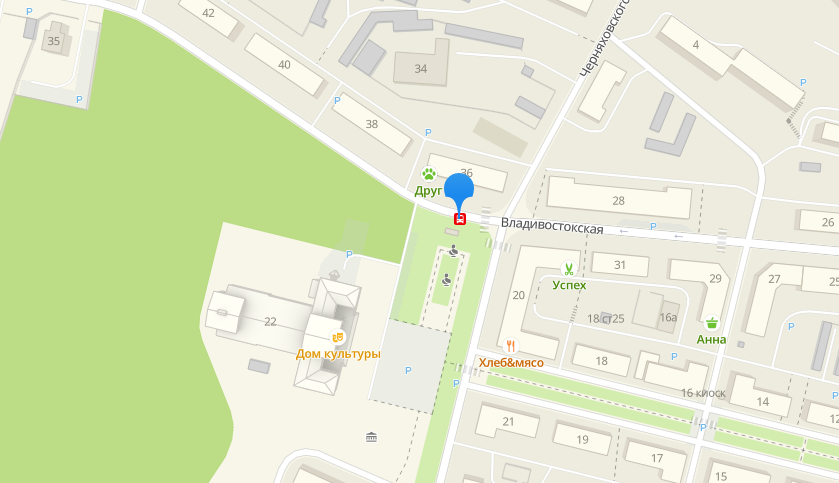 Вид нестационарного торгового объектаСпециализацияМестоположение объектаПлощадь объекта / площадь земельного участка, кв.мКоординаты земельного участка, МСКПавильонЦветыМестоположение: В 30 м к юго-западу от ул.Владивостокской,36 остановка «ДКМ» нечетная35X1 325667,44          Y1 2230204,53Х2 325663,92          Y2 2230203,59ХЗ 325666,07          Y3 2230195,62Х4 325669,58          Y4 2230196,57Х5 325670,69          Y5 2230198,49Х6 325669,36          Y6 2230203,42Х7 325667,44          Y7 2230204,53